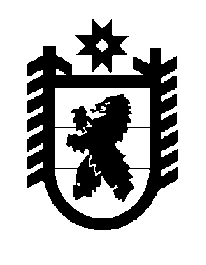 Российская Федерация Республика Карелия    ПРАВИТЕЛЬСТВО РЕСПУБЛИКИ КАРЕЛИЯРАСПОРЯЖЕНИЕ                                от  27 апреля 2018 года № 314р-Пг. Петрозаводск Внести в Адресную инвестиционную программу Республики Карелия на 2018 год и на плановый период 2019 и 2020 годов, утвержденную распоряжением Правительства Республики Карелия                      от 25 января 2018 года № 40р-П, с изменениями, внесенным распоряжениями Правительства Республики Карелия от 25 января                  2018 года № 41р-П, от 5 марта 2018 года № 180р-П, от 23 марта 2018 года № 230р-П, изложив ее в следующей редакции:________________* Перечень  и стоимость объектов подлежит уточнению при заключении соглашения между Министерством экономического развития Российской Федерации и Правительством Республики Карелия о предоставлении субсидии на софинансирование мероприятий федеральной целевой программы «Развитие Республики Карелия на период до 2020 года».».                                     Глава                          Республики Карелия                                                                                               А.О. Парфенчиков«Утверждена  распоряжением                                       Правительства Республики Карелия                                             от 25 января 2018 года № 40р-П«Утверждена  распоряжением                                       Правительства Республики Карелия                                             от 25 января 2018 года № 40р-П«Утверждена  распоряжением                                       Правительства Республики Карелия                                             от 25 января 2018 года № 40р-П«Утверждена  распоряжением                                       Правительства Республики Карелия                                             от 25 января 2018 года № 40р-П«Утверждена  распоряжением                                       Правительства Республики Карелия                                             от 25 января 2018 года № 40р-П«Утверждена  распоряжением                                       Правительства Республики Карелия                                             от 25 января 2018 года № 40р-П«Утверждена  распоряжением                                       Правительства Республики Карелия                                             от 25 января 2018 года № 40р-П«Утверждена  распоряжением                                       Правительства Республики Карелия                                             от 25 января 2018 года № 40р-П«Утверждена  распоряжением                                       Правительства Республики Карелия                                             от 25 января 2018 года № 40р-П«Утверждена  распоряжением                                       Правительства Республики Карелия                                             от 25 января 2018 года № 40р-П«Утверждена  распоряжением                                       Правительства Республики Карелия                                             от 25 января 2018 года № 40р-ПАдресная инвестиционная программа Республики Карелия на 2018 год и на плановый период 2019 и 2020 годовАдресная инвестиционная программа Республики Карелия на 2018 год и на плановый период 2019 и 2020 годовАдресная инвестиционная программа Республики Карелия на 2018 год и на плановый период 2019 и 2020 годовАдресная инвестиционная программа Республики Карелия на 2018 год и на плановый период 2019 и 2020 годовАдресная инвестиционная программа Республики Карелия на 2018 год и на плановый период 2019 и 2020 годовАдресная инвестиционная программа Республики Карелия на 2018 год и на плановый период 2019 и 2020 годовАдресная инвестиционная программа Республики Карелия на 2018 год и на плановый период 2019 и 2020 годовАдресная инвестиционная программа Республики Карелия на 2018 год и на плановый период 2019 и 2020 годовАдресная инвестиционная программа Республики Карелия на 2018 год и на плановый период 2019 и 2020 годовАдресная инвестиционная программа Республики Карелия на 2018 год и на плановый период 2019 и 2020 годовАдресная инвестиционная программа Республики Карелия на 2018 год и на плановый период 2019 и 2020 годовАдресная инвестиционная программа Республики Карелия на 2018 год и на плановый период 2019 и 2020 годовАдресная инвестиционная программа Республики Карелия на 2018 год и на плановый период 2019 и 2020 годовАдресная инвестиционная программа Республики Карелия на 2018 год и на плановый период 2019 и 2020 годовАдресная инвестиционная программа Республики Карелия на 2018 год и на плановый период 2019 и 2020 годовАдресная инвестиционная программа Республики Карелия на 2018 год и на плановый период 2019 и 2020 годовАдресная инвестиционная программа Республики Карелия на 2018 год и на плановый период 2019 и 2020 годовАдресная инвестиционная программа Республики Карелия на 2018 год и на плановый период 2019 и 2020 годовАдресная инвестиционная программа Республики Карелия на 2018 год и на плановый период 2019 и 2020 годовАдресная инвестиционная программа Республики Карелия на 2018 год и на плановый период 2019 и 2020 годовАдресная инвестиционная программа Республики Карелия на 2018 год и на плановый период 2019 и 2020 годовАдресная инвестиционная программа Республики Карелия на 2018 год и на плановый период 2019 и 2020 годовАдресная инвестиционная программа Республики Карелия на 2018 год и на плановый период 2019 и 2020 годовАдресная инвестиционная программа Республики Карелия на 2018 год и на плановый период 2019 и 2020 годовАдресная инвестиционная программа Республики Карелия на 2018 год и на плановый период 2019 и 2020 годовАдресная инвестиционная программа Республики Карелия на 2018 год и на плановый период 2019 и 2020 годовАдресная инвестиционная программа Республики Карелия на 2018 год и на плановый период 2019 и 2020 годовАдресная инвестиционная программа Республики Карелия на 2018 год и на плановый период 2019 и 2020 годов(тыс. рублей)(тыс. рублей)(тыс. рублей)(тыс. рублей)(тыс. рублей)№ п/пНаименование проектаНаименование заказчика, получателяНаименование заказчика, получателяНаимено-вание застрой-щикаНаимено-вание застрой-щикаСроки (годы) Сроки (годы) Сметная стои-мость  в ценах утверж-дения проектаСметная стои-мость  в ценах утверж-дения проектаОстаток сметной стоимос-ти в ценах утверж-дения проектаОстаток сметной стоимос-ти в ценах утверж-дения проектаОстаток сметной стоимос-ти в ценах утверж-дения проектаСтои-мость завер-шения работ в теку-щих ценахРаз-дел Раз-дел Раз-дел Под-раз-делПод-раз-делЦелевая статьяЦелевая статьяВид рас-хо-довВид рас-хо-довСумма по годамСумма по годамСумма по годамСумма по годамСумма по годам№ п/пНаименование проектаНаименование заказчика, получателяНаименование заказчика, получателяНаимено-вание застрой-щикаНаимено-вание застрой-щикаСроки (годы) Сроки (годы) Сметная стои-мость  в ценах утверж-дения проектаСметная стои-мость  в ценах утверж-дения проектаОстаток сметной стоимос-ти в ценах утверж-дения проектаОстаток сметной стоимос-ти в ценах утверж-дения проектаОстаток сметной стоимос-ти в ценах утверж-дения проектаСтои-мость завер-шения работ в теку-щих ценахРаз-дел Раз-дел Раз-дел Под-раз-делПод-раз-делЦелевая статьяЦелевая статьяВид рас-хо-довВид рас-хо-дов20182018201920192020123344556677789991010111112121313141415Расходы – всего5 028 855,095 028 855,093 189 818,603 189 818,603 983 955,90Министерство строительства, жилищно-коммунального хозяйства и энергетики Республики Карелия – главный распорядитель средств4 715 264,994 715 264,992 987 668,802 987 668,803 861 924,80I.Объекты капитального строительства, предназ-наченные для решения вопросов местногозначения2 784 745,402 784 745,401 881 307,821 881 307,822 367 924,80I.I.Объекты капитального строительства, предназ-наченные для решения вопросов местного значения, финансовое обеспечение которых осуществляется в форме субсидий бюджетам 1 821 792,401 821 792,40205 539,02205 539,02260 000,001234567899101112131415муниципальных образований1.Объекты строительства, реконструкции государст-венной и муниципальной собственности, реализуемые в соответствии с федераль-ной целевой программой «Развитие Республики Карелия на период до 2020 года» (реконструкция объектов инфраструктуры спорта)110202081029042052291 345,400,000,00в том числе1.1.Реконструкция здания спортивного комплекса по ул. Советская, 15 в пос. Боровой Калевальского района Республики Карелия администрация Боровского сельского поселения (заказчик); администрация Калевальского национального района (получатель) адми-нистрация Боров-ского сельского поселения201822 817,222 817,222 817,222 817,240,000,001.2.Реконструкция стадиона муниципального бюджет-ного образовательного учреждения «Гимназия»,  г. Костомукшаадминистрация Костомукшского городского округаадминистрация Костомукшского городского округа201814336,014336,014336,014 335,950,000,001234567891011121314151.3.Реконструкция легкоатле-тического ядра стадиона в г. Олонец Республики Карелия администрация Олонецкого национального муниципального районаадминистрация Олонецкого национального муниципального района201813 723,013 723,013 723,013 721,970,000,001.4.Реконструкция стадиона муниципального казенного общеобразовательного учреждения Сортавальского муниципального района Республики Карелия Сред-няя общеобразовательная школа № 3, г. Сортавала, Выборгское шоссе, д. 3администрация Сортавальского муниципального районаадминистрация Сортавальского муниципального района20188 951,58 951,58 951,58 951,540,000,001.5.Реконструкция легкоатле-тического ядра стадиона, расположенного по                      ул. Лесокультурной в  г. Сегеже Республики Карелияадминистра-ция Сегежского городского поселения (заказчик); администрация Сегежского муниципаль-ного района (получатель)админист-рация Сегеж-ского городского поселения201831 518,731 518,731 518,731 518,700,000,002.Объекты строительства, реконструкции государст-венной и муниципальной собственности, реализуемые в соответствии с федераль-ной целевой программой  «Развитие Республики Карелия на период до 2020 года»  (строитель-ство и реконструкция объектов водоснабжения и водо-отведения)2019 –2020050205203904205220,00199 200,00260 000,001234567891011121314153.Объекты строительства, реконструкции государст-венной и муниципальной собственности, реализуемые в соответствии с федераль-ной целевой программой «Развитие Республики Карелия на период до 2020 года» (реконструкция объектов инфраструктуры культуры)0801070059042052277 800,006 339,020,00в том числе3.1.Реконструкция админист-ративного здания муници-пального бюджетного учреждения «Сегежская централизованная библиотечная система»администра-ция Сегежского городского поселения (заказчик); администрация Сегежского муниципаль-ного района (получатель)админист-рация Сегеж-ского городского поселения2018 –201984 139,084 139,084 139,077 800,006 339,020,004.Объекты строительства, реконструкции государст-венной и муниципальной собственности, реализуемые в соответствии с федераль-ной целевой программой «Развитие Республики Карелия на период до 2020 года»  (реконструкция причальной стенки в пос. Новостеклянное Шальского сельского поселения, Пудожский муниципальный район)администрация Пудожского муниципального районаадминистрация Пудожского муниципального района201861 887,661 887,661 887,60408113029042052264 100,000,000,001234567891011121314155.Объекты строительства, реконструкции государст-венной и муниципальной собственности, реализуемые в соответствии с государст-венной программой Республики Карелия «Обеспечение доступным и комфортным жильем и жилищно-коммунальными услугами»2018050205203432205227 300,000,000,006.Обеспечение мероприятий по переселению граждан из аварийного жилищного фонда, в том числе пересе-лению граждан из аварий-ного жилищного фонда с учетом необходимости развития малоэтажного жилищного строительства20181 581 427,000,000,00в том числеобеспечение мероприятий по переселению граждан из аварийного жилищного фонда, в том числе пересе-лению граждан из аварий-ного жилищного фонда с учетом необходимости развития малоэтажного жилищного строительства050105103095025221 314 442,400,000,00123456789101112131415реализация мероприятий по переселению граждан из аварийного жилищного фонда, в том числе переселению граждан из аварийного жилищного фонда с учетом необходи-мости развития малоэтаж-ного жилищного строи-тельства, софинансируемых за счет средств Фонда содействия реформиро-ванию жилищно-комму-нального хозяйства05010510309602522266 984,600,000,00I.II.Объекты капитального строительства, предназ-наченные для решения вопросов местного значения, финансовое обеспечение которых осуществляется в форме бюджетных инвестиций962 773,001 675 768,802 107 924,801.Объекты строительства и реконструкции государст-венной и муниципальной собственности (строи-тельство объектов инфра-структуры  газоснабжения)0502182019040041426 750,000,000,00в том числе1.1.Строительство газопровода распределительного (улич-ная сеть) по  Куйтежскому сельскому поселению Олонецкого национального муниципального районаказенное учреждение Республики Карелия «Управление капитального строительства Республики Карелия» казенное учреждение Республики Карелия «Управление капитального строительства Республики Карелия» 2018ведутся проектные работыведутся проектные работыведутся проектные работы4 000,000,004 000,001234567891011121314151.2.Строительство газопровода распределительного (улич-ная сеть) по  Михайлов-скому сельскому поселению Олонецкого национального муниципального районаказенное учреждение Республики Карелия «Управление капитального строительства Республики Карелия» казенное учреждение Республики Карелия «Управление капитального строительства Республики Карелия» 2018ведутся проектные работыведутся проектные работыведутся проектные работы1 000,000,000,001.3.Строительство газопровода распределительного (улич-ная сеть) по Ильинскому сельскому поселению Олонецкого национального муниципального районаказенное учреждение Республики Карелия «Управление капитального строительства Республики Карелия» казенное учреждение Республики Карелия «Управление капитального строительства Республики Карелия» 2018ведутся проектные работыведутся проектные работыведутся проектные работы5 000,000,000,001.4.Строительство газопровода распределительного (улич-ная сеть) по дер. Гошкила, дер. Торосозеро, дер. Коткозеро Коткозерского сельского поселения Олонецкого национального муниципального районаказенное учреждение Республики Карелия «Управление капитального строительства Республики Карелия» казенное учреждение Республики Карелия «Управление капитального строительства Республики Карелия» 2018ведутся проектные работыведутся проектные работыведутся проектные работы3 900,000,000,001.5.Строительство газопровода распределительного (улич-ная сеть) по дер. Верхняя Видлица, дер. Гавриловка,    с. Видлица, пос. Устье Видлицы Видлицкого сельского поселения Олонецкого национального муниципального районаказенное учреждение Республики Карелия «Управление капитального строительства Республики Карелия» казенное учреждение Республики Карелия «Управление капитального строительства Республики Карелия» 2018ведутся проектные работыведутся проектные работыведутся проектные работы5 200,000,000,001.6.Строительство газопровода распределительного (улич-ная сеть) по дер. Татчелица, дер. Путилица, дер. Тахтасово, дер. Иммалицы, казенное учреждение Республики Карелия «Управление капитального строительства Республики Карелия» казенное учреждение Республики Карелия «Управление капитального строительства Республики Карелия» 2018ведутся проектные работыведутся проектные работыведутся проектные работы 4 650,000,000,00123456789101112131415дер. Рыпушкалицы,  дер. Капшойла Олонецкого городского поселения  Олонецкого национального муниципального района  1.7.Автоматизированная блочно-модульная водогрейная котельная для  нужд ООО «Санаторий «Марциальные воды» в             пос. Марциальные воды Кондопожского района Республики Карелия (строительство)казенное учреждение Республики Карелия «Управление капитального строительства Республики Карелия» казенное учреждение Республики Карелия «Управление капитального строительства Республики Карелия» 2018ведутся проектные работыведутся проектные работыведутся проектные работы3 000,000,000,002.Объекты строительства, реконструкции государст-венной и муниципальной собственности, реализуемые в соответствии с федераль-ной целевой программой «Развитие Республики Карелия на период до 2020 года» (строительство объектов инфраструктуры  газоснабжения)2018 –202005021820190420414 394 100,00*  494 400,00* 503 600,00*2.Объекты строительства, реконструкции государст-венной и муниципальной собственности, реализуемые в соответствии с федераль-ной целевой программой «Развитие Республики Карелия на период до 2020 года» (строительство объектов инфраструктуры  газоснабжения)2018 –2020050218201R41924140,000,00217 600,00*в том числе2.1.Строительство газопровода распределительного (уличная сеть) по д. Тукса, Туксинского сельского поселения Олонецкого национального муници-пального района казенное учреждение Республики Карелия «Управление капитального строительства Республики Карелия»казенное учреждение Республики Карелия «Управление капитального строительства Республики Карелия»201893 051,293 051,293 051,293 051,190,000,001234567891011121314152.2.Строительство газопровода распределительного (улич-ная сеть) по д. Юргелица,       д. Онькулица,  д. Мегрега Олонецкого национального муниципального районаказенное учреждение Республики Карелия «Управление капитального строительства Республики Карелия»казенное учреждение Республики Карелия «Управление капитального строительства Республики Карелия»201837 442,337 442,337 442,337 442,340,000,002.3.Строительство газопровода распределительного (улич-ная сеть) по с. Спасская Губа Кондопожского муниципального районаказенное учреждение Республики Карелия «Управление капитального строительства Республики Карелия»казенное учреждение Республики Карелия «Управление капитального строительства Республики Карелия»201866 021,566 021,566 021,566 021,500,000,002.4.Строительство котельной в с. Спасская Губа Кондопожского  районаказенное учреждение Республики Карелия «Управление капитального строительства Республики Карелия»казенное учреждение Республики Карелия «Управление капитального строительства Республики Карелия»201850 694,750 694,750 694,750 694,660,000,002.5.Строительство газопровода распределительного (улич-ная сеть) по д. Нурмолицы, д. Новинка, п. Ковера Коверского сельского поселения Олонецкого национального муниципального районаказенное учреждение Республики Карелия «Управление капитального строительства Республики Карелия»казенное учреждение Республики Карелия «Управление капитального строительства Республики Карелия»2019 45 369,1       45 369,1   45 369,1   45 369,060,000,003.Объекты строительства, реконструкции государст-венной и муниципальной собственности, реализуемые в соответствии с федераль-ной целевой программой «Развитие Республики Карелия на период до 2020 года» (строительство и реконструкция объектов водоснабжения и водоотведения)2018 –20200502052039042041472 800,00199 000,00*161 100,00*123456789101112131415в том числе3.1.Реконструкция канализационно-очистных сооружений в пгт. Чупа Лоухского муниципального района Республики Карелия на 2016 годказенное учреждение Республики Карелия «Управление капитального строительства Республики Карелия»админист-рация Лоухского муници-пального района2018 –2019182 308,7182 308,7182 308,758 915,81123 392,880,003.2.Прокладка трубопровода холодного водоснабжения и установка водоразборных колонок по ул. Линдозер-ская, ул. Анохина,                            ул. А. Лисициной, ул. Ригоева в г. Сегежа Республики Карелияказенное учреждение Республики Карелия «Управление капитального строительства Республики Карелия»админист-рация Сегеж-ского городского поселения201813 884,213 884,213 884,213 884,190,000,004.Объекты строительства, реконструкции государст-венной и муниципальной собственности, реализуемые в соответствии с федераль-ной целевой программой «Развитие Республики Карелия на период до 2020 года» (обеспечение необхо-димой инфраструктурой земельных участков в целях жилищного строительства для  семей, имеющих  трех и более детей)201805020510290420414112 100,00*0,000,00в  том числе1234567891011121314154.1.Строительство водоводов и водотведения в пгт. Пряжа  в целях жилищного строительства для семей, имеющих трех  и более  детей казенное учреждение Республики Карелия «Управление капитального строительства Республики Карелия»админист-рация Пряжин-ского городского поселения201898 728,498 728,498 728,498 728,400,000,005.Реализация мероприятий федеральной целевой программы «Развитие физической культуры и спорта в Российской Федерации на 2016 – 2020 годы» 2018 –2019110208102R495341429 086,6041 010,000,00в том числе5.1.Строительство физкуль-турно-оздоровительного  комплекса  в г. Медвежье-горске Республики Карелияказенное учреждение Республики Карелия «Управление капитального строительства Республики Карелия»казенное учреждение Республики Карелия «Управление капитального строительства Республики Карелия»70 096,670 096,670 096,629 086,6041 010,000,006.Объекты строительства, реконструкции государст-венной и муниципальной собственности, реализуемые в соответствии с федераль-ной целевой программой «Развитие Республики Карелия на период до 2020 года» (строительство объектов инфраструктуры образования)2018 –20200701022039042041498 700,00261 400,00*89 100,00*в том числе1234567891011121314156.1.Детский сад в п. Ляскеля Питкярантского муници-пального района Респуб-лики  Карелия казенное учреждение Республики Карелия «Управление капитального строительства Республики Карелия»казенное учреждение Республики Карелия «Управление капитального строительства Республики Карелия»2018116 720,4116 720,4116 720,498 700,0018 020,390,007.Объекты строительства, реконструкции государст-венной и муниципальной собственности, реализуемые в соответствии с государст-венной программой Республики Карелия «Развитие образования»казенное учреждение Республики Карелия «Управление капитального строительства Республики Карелия»казенное учреждение Республики Карелия «Управление капитального строительства Республики Карелия»2018ведутся проектные работыведутся проектные работыведутся проектные работы0702022039040041412 000,000,000,008.Реализация мероприятий по содействию созданию в субъектах Российской Федерации новых мест в общеобразовательных организациях казенное учреждение Республики Карелия «Управление капитального строительства Республики Карелия»казенное учреждение Республики Карелия «Управление капитального строительства Республики Карелия»2019ведутся проектные работыведутся проектные работыведутся проектные работы0702022П2R52004140,00679 958,801 136 524,809.Обеспечение мероприятий по переселению граждан из аварийного жилищного фонда, в том числе переселению граждан из аварийного жилищного фонда с учетом необ-ходимости развития малоэтажного жилищного строительстваказенное учреждение Республики Карелия «Управление капитального строительства Республики Карелия»казенное учреждение Республики Карелия «Управление капитального строительства Республики Карелия»2014 –2018215 736,400,000,00в том числе123456789101112131415обеспечение мероприятий по переселению граждан из аварийного жилищного фонда, в том числе переселению граждан из аварийного жилищного фонда с учетом необходимости развития малоэтажного жилищного строительства05010510309502412150 844,800,000,00обеспечение мероприятий по переселению граждан из аварийного жилищного фонда, в том числе переселению граждан из аварийного жилищного фонда с учетом необходимости развития малоэтажного жилищного строительства0501051030950241464 699,800,000,00реализация мероприятий по переселению граждан из аварийного жилищного фонда, в том числе пере-селению граждан из аварийного жилищного фонда с учетом необхо-димости развития мало-этажного жилищного строительства, софинан-сируемых за счет средств Фонда содействия реформированию жилищно-коммунального хозяйства050105103096024120,000,000,00реализация мероприятий по переселению граждан из аварийного жилищного фонда, в том числе пере-селению граждан из аварийного жилищного фонда с учетом необхо-димости развития мало-этажного жилищного строительства, софинан-сируемых за счет средств Фонда содействия реформированию жилищно-коммунального хозяйства05010510309602414191,800,000,0010.Мероприятия по поддержке отрасли культуры (разработка проектно-сметной документации на строительство сельского дома культуры в                           дер. Мегрега Олонецкого национального муниципального района)казенное учреждение Республики Карелия «Управление капитального строительства Республики Карелия»казенное учреждение Республики Карелия «Управление капитального строительства Республики Карелия»ведутся проектные работыведутся проектные работыведутся проектные работы080107005904004141 500,000,000,00123456789101112131415II.Объекты капитального строительства, относя-щиеся к государственной собственности Республики Карелия1 930 519,591 106 360,981 494 000,001.Объекты строительства и реконструкции в рамках мероприятий по подготовке 100-летия Республики Карелия 2018 –20200902011029046041412 000,000,0023 700,00*в том числе1.1.Строительство блоков «А» и «Б» межрайонной больницы на 300 коек с поликлиникой на 800 посещений в районе Древлянка г. Петрозаводскказенное учреждение Республики Карелия «Управление капитального строительства Республики Карелия»государ-ственное бюджетное учрежде-ние здраво-охранения Респуб-лики Карелия «Респуб-ликанская больница им. В.А. Баранова»ведутся проектные работыведутся проектные работыведутся проектные работы12 000,000,000,002.Объекты строительства, реконструкции государст-венной и муниципальной собственности, реализуемые в соответствии с федераль-ной целевой программой «Развитие Республики 2018 –20200902011029042041473 000,00*0,00372 000,00*123456789101112131415Карелия на период до 2020 года» (реконструкция объектов инфраструктуры здравоохранения)в том числе2.1.Реконструкция нежилых помещений, расположенных на 1 и 2 этажах здания № 7 по проезду Монтажников в г. Сегежа, под детскую поликлинику. 1 этапказенное учреждение Республики Карелия «Управление капитального строительства Республики Карелия»государ-ственное бюджетное учреждение здраво-охранения Республики Карелия «Сегежская централь-ная районная больница»201872 147,172 147,172 147,172 147,080,000,003.Объекты строительства, реконструкции государст-венной и муниципальной собственности, реализуемые в соответствии с государст-венной программой Республики Карелия «Развитие агропромыш-ленного и рыбохозяйст-венного комплекса»в том числе1234567891011121314153.1.Фельдшерско-акушерский пункт в с. Ведлозеро, Пряжинский район, Республика Карелия казенное учреждение Республики Карелия «Управление капитального строительства Республики Карелия»государ-ственное бюджетное учреждение здраво-охранения Республики Карелия «Пряжин-ская цент-ральная районная больница»2017 –20189 997,92 013,22 013,2090212403904004142 013,200,000,004.Перинатальный центр в Республике Карелия по адресу: г. Петрозаводск,             пр. Лесной, мощностью 130 коек Государственная корпорация по содействию разработке, производству  и экспорту высокотех-нологичной промышленной продукции «Ростех»Государственная корпорация по содействию разработке, производству  и экспорту высокотех-нологичной промышленной продукции «Ростех»2014 –20182 430 821,0365 304,0365 304,009010160170160824358 292,900,000,005.Объекты строительства, реконструкции государст-венной и муниципальной собственности, реализуемые в соответствии с федераль-ной целевой программой «Развитие Республики Карелия на период 
до 2020 года»  (строитель-ство и реконструкция пожарных депо)2018 –201903101410190420414 82 150,00* 51 000,00*68 000,00*в том числе1234567891011121314155.1.Строительство здания для размещения пожарной техники с подсобными помещениями в пгт Лоухиказенное учреждение Республики Карелия «Управление капитального строительства Республики Карелия»государ-ственное казенное учреждение Республики Карелия «Отряд противо-пожарной службы по Лоухскому району»2018ведутся проектные работыведутся проектные работыведутся проектные работы3 650,000,000,005.2.Реконструкция здания под размещение пожарного депо ГКУ «Отряд противопожар-ной службы по Беломорскому району», г. Беломорск, ул. Пионерская, д. 2-бказенное учреждение Республики Карелия «Управление капитального строительства Республики Карелия»государ-ственное казенное учреждение Республики Карелия «Отряд противо-пожарной службы по Беломор-скому району»201844 800,044 800,044 800,045 322,700,000,005.3. Строительство здания  пожарного депо ГКУ «Отряд противопожарной службы по Медвежьегор-скому району», Медвежьегорский район, г. Медвежьегорскказенное учреждение Республики Карелия «Управление капитального строительства Республики Карелия»государ-ственное казенное учреждение Республики Карелия «Отряд противо-пожарной службы по 2018 –2019ведутся проектные работыведутся проектные работыведутся проектные работы2 000,002 000,000,00123456789101112131415Медвежье-горскому району»6.Реализация мероприятий федеральной целевой программы «Развитие Республики Карелия на период до 2020 года» (инфраструктурное обеспе-чение промышленной площадки на территории Петрозаводского городского округа) казенное учреждение Республики Карелия «Управление капитального строительства Республики Карелия»казенное учреждение Республики Карелия «Управление капитального строительства Республики Карелия»2015 –2019938 651,5342 445,1342 445,1050209101R4191414171 265,10174 500,00,007.Реконструкция здания  бюджетного учреждения «Национальный музей Республики Карелия»              (III и IV очереди)казенное учреждение Республики Карелия «Управление капитального строительства Республики Карелия»бюджетное учреждение «Нацио-нальный музей Республики Карелия» 2018ведутся проектные работыведутся проектные работыведутся проектные работы080107005904004143 600,000,000,008.Объекты строительства, реконструкции государст-венной и муниципальной собственности, реализуемые в соответствии с федераль-ной целевой программой  «Развитие Республики Карелия на период до 2020 года» (реконструкция объектов инфраструктуры культуры)2019ведутся проектные работыведутся проектные работыведутся проектные работы080107005904204140,00312 760,980,0012345667789101112131414159.Объекты строительства, реконструкции государст-венной и муниципальной собственности, реализуемые в соответствии с федераль-ной целевой программой  «Развитие Республики Карелия на период до 2020 года»  (реконструкция автовокзала г. Петроза-водска и опорной сети автостанций Республики Карелия)казенное учреждение Республики Карелия «Управление капитального строительства Республики Карелия»государ-ственное унитарное предприятие Республики Карелия «Карел-автотранс»2018 –2020ведутся проектные работыведутся проектные работыведутся проектные работыведутся проектные работыведутся проектные работы0408113049042041411 000,00178 100,00178 100,00178 100,0010.Объекты строительства, реконструкции государст-венной и муниципальной собственности, реализуе-мые в соответствии с госу-дарственной программой Республики Карелия «Совершенствование социальной защиты  граждан»казенное учреждение Республики Карелия «Управление капитального строительства Республики Карелия»казенное учреждение Республики Карелия «Управление капитального строительства Республики Карелия»2018ведутся проектные работыведутся проектные работыведутся проектные работыведутся проектные работыведутся проектные работы100203301904604148 000,000,000,000,0011.Объекты строительства, реконструкции государст-венной и муниципальной собственности, реализуемые в соответствии с федераль-ной целевой программой  «Развитие Республики Карелия на период до 2020 года» (реконструкция сети посадочных площадок, обеспечивающих функцио-нирование воздушного транспорта на территории Республики Карелия)казенное учреждение Республики Карелия «Управление капитального строительства Республики Карелия»бюджетное учреждение Республики Карелия «Аэропорт «Петроза-водск»ведутся проектные работыведутся проектные работыведутся проектные работыведутся проектные работыведутся проектные работы040811303904204146 000,0095 700,0095 700,0095 700,00123456677891011121313141512.Объекты строительства, реконструкции государст-венной и муниципальной собственности, реализуемые в соответствии с федераль-ной целевой программой  «Развитие Республики Карелия на период до 2020 года» (строительство объекта в сфере социальной защиты населения)казенное учреждение Республики Карелия «Управление капитального строительства Республики Карелия»казенное учреждение Республики Карелия «Управление капитального строительства Республики Карелия»2020ведутся проектные работыведутся проектные работыведутся проектные работыведутся проектные работыведутся проектные работы100203301904204140,000,000,00756 500,0013.Объекты строительства, реконструкции государст-венной и муниципальной собственности, реализуемые в соответствии с федераль-ной целевой программой  «Развитие Республики Карелия на период до 2020 года» (реконструкция объектов инфраструктуры спорта)11020810290420414134 156,29134 156,290,000,00в том числе13.1.Реконструкция универ-сальной загородной учебно-тренировочной базы ГБУ РК «Центр спортивной подго-товки «Школа высшего спортивного мастерства», Прионежский  муниципаль-ный район,  местечко Ялгуба – 2 этап казенное учреждение Республики Карелия «Управление капитального строительства Республики Карелия»автономное учреждение Республики Карелия Центр спортивной подготовки «Школа высшего спортивного мастерства»2018134 156,3134 156,3134 156,3134 156,3134 156,3134 156,29134 156,290,000,00123456677891011121313141514.Реконструкция стадиона «Спартак»казенное учреждение Республики Карелия «Управление капитального строительства Республики Карелия»автономное учреждение Республики Карелия «Централь-ный респуб-ликанский стадион «Спартак» 2018ведутся проектные работыведутся проектные работыведутся проектные работыведутся проектные работыведутся проектные работы1102081029040041413 678,8013 678,800,000,0015.Объекты инженерно-технического обеспечения Промышленного парка в    пгт. Надвоицы Сегежского района Республики Карелия казенное учреждение Республики Карелия «Управление капитального строительства Республики Карелия»казенное учреждение Республики Карелия «Управление капитального строительства Республики Карелия»2016 –2018271 053,1271 053,128 133,328 133,328 133,305 02  091019101041428 133,3028 133,300,000,0016.Строительство региональ-ного центра по спортивной гимнастике в г. Петрозаводске (II этап)казенное учреждение Республики Карелия «Управление капитального строительства Республики Карелия»казенное учреждение Республики Карелия «Управление капитального строительства Республики Карелия»2018ведутся проектные работыведутся проектные работыведутся проектные работыведутся проектные работыведутся проектные работы110208102904004144 000,004 000,000,000,0017.Строительство в г. Петроза-водске отделения судебно-медицинской экспертизы трупов с гистологической лабораторией государст-венного бюджетного учреждения здравоохране-ния Республики Карелия «Бюро судебно-медицин-ской экспертизы»казенное учреждение Республики Карелия «Управление капитального строительства Республики Карелия»казенное учреждение Республики Карелия «Управление капитального строительства Республики Карелия»2018ведутся проектные работыведутся проектные работыведутся проектные работыведутся проектные работыведутся проектные работы0909016029040041415 000,0015 000,000,000,0012345678910111213141518.Строительство объектов на территории гражданского сектора аэропорта «Петрозаводск» (Бесовец). Строительство инженерного обеспечения казенное учреждение Республики Карелия «Управление капитального строительства Республики Карелия»бюджетное учреждение Республики Карелия «Аэропорт «Петроза-водск»20181 008 300,01 008 300,01 008 300,004081130390420414703 110,00292 300,000,0019.Государственная программа Российской Федерации «Развитие культуры и туризма» на 2013 – 2020 годыв том числе19.1.Строительство газопровода распределительного (улич-ная сеть) в микрорайоне «Университетский городок»казенное учреждение Республики Карелия «Управление капитального строительства Республики Карелия»казенное учреждение Республики Карелия «Управление капитального строительства Республики Карелия»201899 097,6099 097,6099 097,60050219002R110841499 097,600,000,0019.2.Дноуглубительные работы для организации водного подхода судов маломерного флота к гостиничному комплексу «Ладожская усадьба» в заливе Ниэме-лянсалми Ладожского озераказенное учреждение Республики Карелия «Управление капитального строительства Республики Карелия»казенное учреждение Республики Карелия «Управление капитального строительства Республики Карелия»20186 851,706 851,706 851,70041219002R11034146 851,700,000,0019.3.Комплекс причальных и волнозащитных сооружений на Онежском озере в Деревянской бухтеказенное учреждение Республики Карелия «Управление капитального строительства Республики Карелия»казенное учреждение Республики Карелия «Управление капитального строительства Республики Карелия»2018187 170,70187 170,70187 170,70041219002R110741418 7170,700,000,00123456778910111213141520.Реконструкция плотины на реке Вама в Пудожском  районе Республики Карелияказенное учреждение Республики Карелия «Управление капитального строительства Республики Карелия»казенное учреждение Республики Карелия «Управление капитального строительства Республики Карелия»2018ведутся проектные работыведутся проектные работыведутся проектные работыведутся проектные работы041213301904004143 500,000,000,0021.Строительство открытой конькобежной дорожки с искусственным льдом в городе Сортавалаказенное учреждение Республики Карелия «Управление капитального строительства Республики Карелия»казенное учреждение Республики Карелия «Управление капитального строительства Республики Карелия»2018ведутся проектные работыведутся проектные работыведутся проектные работыведутся проектные работы110208102904004146 500,000,000,00Министерство по дорожному хозяйству, транспорту и связи Республики Карелия –  главный распорядитель средств313 590,10202 149,80122 031,10III.Объекты капитального строительства в сфере дорожного строительства, относящиеся к государ-ственной собственности Республики Карелия (Дорожный фонд)295 590,10169 549,80122 031,101.Проектно-изыскательские работыказенное учреждение Республики Карелия «Управление автомобильных дорог Республики Карелия»казенное учреждение Республики Карелия «Управление автомобильных дорог Республики Карелия»2018 – 20200409111029040041487 214,4030 000,0030 000,002.Реконструкция участка автомобильной дороги Кочкома – Тикша – Ледмозеро – Костомукша – госграница,  км 35 – км 44              (9 км)казенное учреждение Республики Карелия «Управление автомобильных дорог Республики Карелия»казенное учреждение Республики Карелия «Управление автомобильных дорог Республики Карелия»2016 – 2018751 193,80751 193,8099 268,499 268,404091110290400414100 560,000,000,0012345667891011121314153.Реконструкция автомобильной дороги Ихала – Райвио –госграница, км 14 – км 28 казенное учреждение Республики Карелия «Управление автомобильных дорог Республики Карелия»казенное учреждение Республики Карелия «Управление автомобильных дорог Республики Карелия»2013 –2015454 120,54454 120,54388 770,031715,70409111029040041431 715,700,000,00Объекты, реализуемые в рамках федеральной целевой программы «Развитие Республики Карелия на период до            2020 года»76 100,0070 100,0019 700,004.Строительство путепровода через железнодорожные пути в створе ул. Гоголя,                   г. Петрозаводск                       (0,9 км/345 пог. м) казенное учреждение Республики Карелия «Управление автомобильных дорог Республики Карелия»казенное учреждение Республики Карелия «Управление автомобильных дорог Республики Карелия»2016 – 2019754 854,00754 854,00754 854,00754 854,00040911102904204140,001 800,000,005.Строительство автодороги Медвежьегорск – Толвуя – Великая Губа, км 106 – Больничныйказенное учреждение Республики Карелия «Управление автомобильных дорог Республики Карелия»казенное учреждение Республики Карелия «Управление автомобильных дорог Республики Карелия»2017555 682,00555 682,00555 682,00612 629,620409111029042041429 700,0014 500,000,006.Реконструкция железобе-тонных мостов на км 9 + 950 (113 пог. м) и км 22 + 700 (79 пог. м) автодороги «Кола», км 748 – Сегежа, по которой обеспечивается подъезд к технологическому парку в пос. Надвоицыказенное учреждение Республики Карелия «Управление автомобильных дорог Республики Карелия»казенное учреждение Республики Карелия «Управление автомобильных дорог Республики Карелия»2018 – 2019361 600,00361 600,00361 600,00404 900,000409111029042041415 100,0015 100,000,007.Строительство  капитальных искусственных сооружений взамен существующих деревянных мостов на сети автомобильных дорог казенное учреждение Республики Карелия «Управление автомобильных дорог Республики Карелия»казенное учреждение Республики Карелия «Управление автомобильных дорог Республики Карелия»2018 – 2020ведутся проектные работыведутся проектные работыведутся проектные работыведутся проектные работы0409111029042041431 300,0038 700,0019 700,001234566789101112131415общего пользования регио-нального или межмуници-пального значения Республики Карелия (12 штук/288,2 пог. м)в том числе7.1.Строительство  мостового перехода через ручей на км 34+350 автомобильной дороги Сумпосад – Воренжа – Вирандозеро – Нюхчаказенное учреждение Республики Карелия «Управление автомобильных дорог Республики Карелия»казенное учреждение Республики Карелия «Управление автомобильных дорог Республики Карелия»2018ведутся проектные работыведутся проектные работыведутся проектные работыведутся проектные работы5 300,000,000,007.2.Строительство мостового перехода через р. Колежма на км 16+500 автомобиль-ной дороги Сумпосад –Воренжа – Вирандозеро –Нюхчаказенное учреждение Республики Карелия «Управление автомобильных дорог Республики Карелия»казенное учреждение Республики Карелия «Управление автомобильных дорог Республики Карелия»2018ведутся проектные работыведутся проектные работыведутся проектные работыведутся проектные работы9 000,000,000,007.3.Строительство мостового перехода через ручей на км 81+960 автомобильной дороги Тикша – Реболыказенное учреждение Республики Карелия «Управление автомобильных дорог Республики Карелия»казенное учреждение Республики Карелия «Управление автомобильных дорог Республики Карелия»2018ведутся проектные работыведутся проектные работыведутся проектные работыведутся проектные работы3 800,000,000,007.4.Строительство мостового перехода через ручей на км 37+800 автомобильной дороги Реболы – Лендеры –госграницаказенное учреждение Республики Карелия «Управление автомобильных дорог Республики Карелия»казенное учреждение Республики Карелия «Управление автомобильных дорог Республики Карелия»2018ведутся проектные работыведутся проектные работыведутся проектные работыведутся проектные работы13 200,000,000,007.5.Строительство  мостового перехода через р. Семча на км 132+910 автомобильной дороги Суоярви – Юстозеро – (через Поросозеро) –Медвежьегорскказенное учреждение Республики Карелия «Управление автомобильных дорог Республики Карелия»казенное учреждение Республики Карелия «Управление автомобильных дорог Республики Карелия»2019ведутся проектные работыведутся проектные работыведутся проектные работыведутся проектные работы0,009 000,000,001234567891011121314157.6.Строительство  мостового перехода через р. Тереон- коски на км 105+250 автомобильной дороги Суоярви – Юстозеро – (через Поросозеро) –Медвежьегорскказенное учреждение Республики Карелия «Управление автомобильных дорог Республики Карелия»казенное учреждение Республики Карелия «Управление автомобильных дорог Республики Карелия»2019ведутся проектные работыведутся проектные работыведутся проектные работы0,007 000,000,007.7.Строительство  мостового перехода через р. Журав-лева на км 127+470 автомобильной дороги Суоярви – Юстозеро – (через Поросозеро) –Медвежьегорскказенное учреждение Республики Карелия «Управление автомобильных дорог Республики Карелия»казенное учреждение Республики Карелия «Управление автомобильных дорог Республики Карелия»2019ведутся проектные работыведутся проектные работыведутся проектные работы0,006 300,000,007.8.Строительство  мостового перехода через р. Чирка-Кемь на км 28+400 автомобильной дороги Муезерский – Гимолы – Поросозероказенное учреждение Республики Карелия «Управление автомобильных дорог Республики Карелия»казенное учреждение Республики Карелия «Управление автомобильных дорог Республики Карелия»2019ведутся проектные работыведутся проектные работыведутся проектные работы0,0012 900,000,007.9.Строительство  мостового перехода через р. Волома на км 43+900 автомобильной дороги Муезерский – Гимолы – Поросозероказенное учреждение Республики Карелия «Управление автомобильных дорог Республики Карелия»казенное учреждение Республики Карелия «Управление автомобильных дорог Республики Карелия»2019 – 2020ведутся проектные работыведутся проектные работыведутся проектные работы0,003 500,003 800,007.10.Строительство  мостового перехода через р. Кис-Кис на км 194+400 автомобиль-ной дороги Кемь – Лонка через Калевалаказенное учреждение Республики Карелия «Управление автомобильных дорог Республики Карелия»казенное учреждение Республики Карелия «Управление автомобильных дорог Республики Карелия»20200,000,006 800,007.11.Строительство  мостового перехода через р. Тика на км 56+390 автомобильной дороги Лоухи – Суоперяказенное учреждение Республики Карелия «Управление автомобильных дорог Республики Карелия»казенное учреждение Республики Карелия «Управление автомобильных дорог Республики Карелия»20200,000,004 900,001234567891011121314157.12.Строительство  мостового перехода через р. Така на км 59+900 автомобильной дороги Лоухи – Суоперяказенное учреждение Республики Карелия «Управление автомобильных дорог Республики Карелия»казенное учреждение Республики Карелия «Управление автомобильных дорог Республики Карелия»20200,000,004 200,00Государственная программа развития сельского хозяйства и регулирования рынков сельскохозяйственной продукции, сырья и продовольствия на 2013 – 2020 годы2019 –2020040912403R56744140,0069 449,8072 331,10IV.Объекты капитального строительства, предназ-наченные для решения вопросов местного значения, финансовое обеспечение которых осуществляется в форме субсидий бюджетам муниципальных образований18 000,0032 600,000,001.Петрозаводский городской округ3 000,0029 000,000,001.1.Разработка проектной документации по объекту: «Реконструкция ул. Куй-бышева от пр. Ленина до наб. Варкауса в г. Петрозаводске» администрация Петрозаводского городского округаадминистрация Петрозаводского городского округа2018 – 2019ведутся проектные работыведутся проектные работыведутся проектные работы040911102431805223 000,0022 000,000,001234567891011121314151.2.Разработка проектной документации по объекту: «Реконструкция мостового сооружения через р. Неглинка по  ул. Кирова в  г. Петрозаводске»администрация Петрозаводского городского округаадминистрация Петрозаводского городского округа2019ведутся проектные работыведутся проектные работыведутся проектные работы040911102431805220,007 000,000,002. Медвежьегорский муниципальный район1 800,000,000,002.1.Разработка проектной документации по объекту: «Реконструкция автомо-бильной дороги общего пользования местного значения «Медвежьегорск – Толвуя – Великая Губа, км 66 – животноводческий комплекс «Падмозеро» ОАО «Совхоз «Толвуйский» в                 д. Падмозеро, протяжен-ностью 1,6 км»администрация Толвуйского сельского поселенияадминистрация Толвуйского сельского поселения2018ведутся проектные работыведутся проектные работыведутся проектные работы040911102431805221 200,000,000,002.2.Разработка проектной документации по объекту: «Реконструкция автомо-бильной дороги общего пользования местного значения «Медвежьегорск – Толвуя – Великая Губа, км 66 – совхоз «Толвуйский» 
в д. Толвуя», протяженностью 0,6 км» администрация Толвуйского сельского поселенияадминистрация Толвуйского сельского поселения2018ведутся проектные работыведутся проектные работыведутся проектные работы04091110243180522600,000,000,003.Олонецкий муниципальный район1 800,000,000,001234567891011121314153.1.Разработка проектной документации по объекту: «Реконструкция автомо-бильной дороги общего пользования местного значения «Подъезд к ОАО «Совхоз «Аграрный» (от автомобильной дороги общего пользования «Олонец – Питкяранта – Леппясилта» км 17 в                      д. Рыпушкалицы»), протяженностью 1,6 км»администрация    Олонецкого городского поселенияадминистрация    Олонецкого городского поселения2018ведутся проектные работыведутся проектные работыведутся проектные работы040911102431805221 400,000,000,003.2.Разработка проектной документации по объекту: «Реконструкция автомо-бильной дороги общего пользования местного значения МОУ Рыпушкаль-ская основная общеобразо-вательная школа – подъезд к ОАО «Совхоз «Аграрный», протяженностью 0,3 км»администрация    Олонецкого городского поселенияадминистрация    Олонецкого городского поселения2018ведутся проектные работыведутся проектные работыведутся проектные работы04091110243180522400,000,00,04. Пряжинский муниципальный район1 400,000,000,004.1.Разработка проектной документации по объекту:  «Реконструкция автомо-бильной дороги общего пользования местного значения «Петрозаводск – Суоярви», км 73 – ул. Совхозная – совхоз АО «Эссойла» в   с. Эссойла», протяженностью 1,2 км»администрация Эссойльского сельского поселенияадминистрация Эссойльского сельского поселения2018ведутся проектные работыведутся проектные работыведутся проектные работы040911102431805221 400,000,000,001234567891011121314155.Сортавальский муниципальный район10 000,003 600,000,005.1.Разработка проектной документации по объекту: «Строительство капиталь-ного мостового сооружения по ул. Промышленная в г. Сортавала через пролив Риеккалансаари взамен существующего наплавного понтонного моста»администрация Сортавальского городского поселенияадминистрация Сортавальского городского поселения2018 –2019ведутся проектные работыведутся проектные работыведутся проектные работы0409111024318052210 000,003 600,000,00